	     		 P.O. Box 11, Tooele UT 84074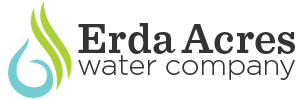 www.erdawater.com(435) 850-9106       (Office)(435) 496-3468 (Operator)Fiscal Year 2022 EventsShareholders moved into the 3 lots added on Spiral Springs in 2021Shareholder moved into 18 of the 26 lots added as part of Lake Shore Ranch SubdivisionCross Connection Control Program is functioning (upgrade meters, irrigation backflow)Added Backflow prevention video link to website (in Forms & Reports)SCADA upgrades programming to run and operate both wells simultaneously functioningModified Rocky Mountain Power ScheduleChlorine System performed with no issuesGIS system functionalCompleted Sanitary SurveyMeter Box and Water Meter Setter upgrades postponed until fiscal year2023Covid-19 approaching normalWater UsageOrdered Nelson Well Generator – Schedule delivery March 2023Ordered new billing/accounting system -  AVRContinued interest in using remaining connectionsLooking ahead to Fiscal Year 2023Source Protection PlanInstallation of GeneratorOn-board new billing/account systemInput data into GIS system